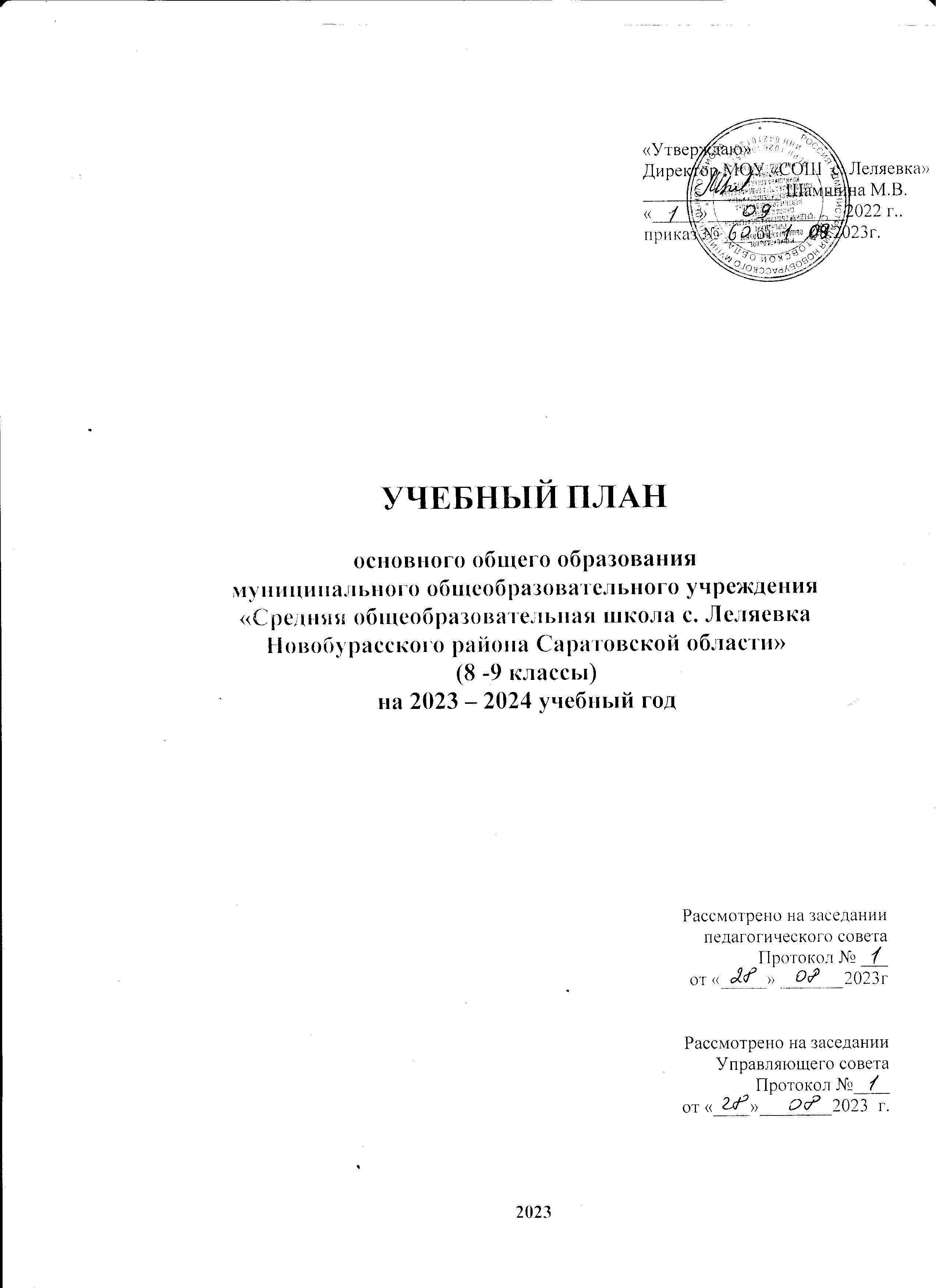 Пояснительная записка к учебному плану основного общего образования  (8-9 классы)МОУ «СОШ с. Леляевка»на 2023-2024 учебный годI. Общие положения.1.1. Учебный план основного общего образования МОУ «СОШ с. Леляевка» (далее – Школа) на 2023-2024 учебный год, направлен на реализацию основной образовательной программы основного общего образования. Учебный план определяет общий объём нагрузки и максимальный объем аудиторной  нагрузки обучающихся, состав учебных предметов и направлений внеурочной  деятельности, распределяет учебное время, отводимое на освоение содержания образования в 8-9 классах по учебным предметам.1.2. Нормативно-правовая база разработки учебного плана при реализации основного общего образования:- Конституция Российской Федерации;-Федеральный закон от 29.12.2012 № 273-ФЗ «Об образовании в Российской Федерации»;- Федеральный государственный образовательный стандарт основного общего образования (утвержден приказом Минобрнауки России от 17.12.2010 г. № 1897;-«Федеральный перечень учебников, рекомендованных (допущенных) к использованию при реализации имеющих, государственную аккредитацию образовательных программ начального общего, основного общего, среднего общего образования», утверждённый приказом Министерства Просвещения Российской Федерации от 21.09.2022.№ 858;- примерная образовательная программа основного общего образования (одобрена решением федерального учебно-методического объединения по общему образованию, протокол от 8 апреля 2015 г. № 1/15)(в редакции протокола № 1/20 от 04.02.2020 г.);  -  Письмо Федеральной службы по надзору в сфере образования и науки от 20 июня 2018 г. №05-192 «О вопросах изучения родных языков из числа народов РФ»;- Письмо Департамента государственной политики в сфере общего образования от 20 декабря 2018 года № 03-510 «Рекомендации по применению норм законодательства в части народов Российской Федерации, изучения государственных языков народов Российской Федерации, в том числе русского как народного»; - Письмо Министерства образования и науки РФ от 17 мая 2018 г. N 08-1214 «Об изучении второго иностранного языка» - санитарно-эпидемиологические правила СП 3.1/2.4. 3598-20 «Санитарно-эпидемиологические требования к устройству, содержанию и организации работы образовательных организаций и других объектов социальной инфраструктуры для детей и молодежи в условиях распространения новой короновирусной инфекции (COVID-19) (постановление главного государственного санитарного врача РФ от 30.06.2020 г. № 16, зарегистрировано в Минюсте России 03.08.2020 г., регистрационный номер 58824);-нормативные правовые акты министерства образования Саратовской области, регламентирующие деятельность образовательных учреждений региона. - основная образовательная программа основного общего образования МОУ «СОШ с. Леляевка». - устав МОУ «СОШ с. Леляевка»1.3.Учебный план основного общего образования МОУ «СОШ с. Леляевка» на 2023-2024 уч. год разработан на основе перспективного учебного плана основного общего образования МОУ «СОШ с. Леляевка» и  на основе Примерного учебного плана  основного общего образования (вариант 1) в рамках примерной ООП ООО ФГОС  (одобрена  решением федерального учебно-методического объединения  по общему образованию протокол от 08.04.2015 № 1/ 15)1.4. Содержание и структура учебного плана основного общего образования определяются целями, задачами и спецификой образовательной деятельности МОУ «СОШ с. Леляевка», сформулированными в Уставе МОУ «СОШ с. Леляевка», основной образовательной программе основного общего образования ОУ, годовом Плане работы школы.1.5 Учебный план состоит из двух частей: обязательной части и части, формируемой участниками образовательных отношений.1.6.Обязательная часть учебного плана определяет состав учебных предметов обязательных предметных областей и учебное время, отводимое на их изучение по классам (годам) обучения. Часть плана, формируемая участниками образовательных отношений, обеспечивает реализацию индивидуальных потребностей учащихся, запросов их родителей (законных представителей) и возможностей педагогического коллектива Школы, включая:- увеличение учебных часов, предусмотренных на изучение отдельных учебных предметов обязательной части;- проектную деятельность.2.Структура и содержание учебного плана        2.1. Учебный план основного общего образования Школы построен на основе 1 варианта примерного учебного плана для образовательных организаций, в которых обучение ведется на русском языке и направлен на достижение учащимися планируемых результатов освоения основной образовательной программы основного общего образования.      2.2. Обязательная часть учебного плана Школы включает обязательные предметные области и учебные предметы, определенные ФГОС ООО. Наполняемость обязательной части определена составом учебных предметных областей:В связи с введением дополнительных часов по истории, 0,5 часов взяты из часов предмета английский язык. В связи с введением предмета в ФООП «Вероятность и статистика» часть времени реализуется во внеурочной деятельности, часть - интегрированно с предметом алгебра. Часть учебного плана, формируемая участниками образовательных отношений, определяет время, отводимое на изучение содержания образования, обеспечивающего реализацию интересов и потребностей обучающихся, их родителей (законных представителей), педагогического коллектива образовательной организации. 2.3. Время, отводимое на данную часть примерного учебного плана, может быть использовано на увеличение учебных часов, предусмотренных на изучение отдельных учебных предметов обязательной части:класс:- Для углубления знаний истории развития родного края и с целью завершения непрерывности курса  введен предмет «Краеведение» - 1 час в неделю. -Для усиления учебного предмета «Информатика» один час обязательной части учебного плана дополняется одним часом из части формируемой участниками образовательных отношений; - С целью ранней профилизации и профориентации вводится профориентационный курс «Мой выбор» -1 час в неделю;9 класса нет2.4. На уровне   основного общего образования в 2023-2024  учебном году МОУ «СОШ с. Леляевка»  работает  в  режиме  6-дневной учебной недели в одну смену.    Продолжительность учебного года  в 8-9  классах 34 учебных недели.     Максимально допустимая аудиторная учебная нагрузка при 6-ти дневной неделе: в 8-9  классе – 36 часов.2.5.Особенности учебного плана по предметным областям:           Предметная область «Русский язык и литература» представлена двумя предметами – «Русский язык» и  «Литература». В полном объеме сохранено время на изучение предметов этого цикла. Изучение данной предметной области должно обеспечить включение в культурно-языковое поле русской и общечеловеческой культуры; осознанию тесной связи между языковым, литературным, интеллектуальным, духовно-нравственным развитием личности и ее социальным ростом; приобщение к российскому литературному наследию; получению знаний о русском языке как системе и развивающемся явлении.Предметная область  «Иностранные языки» представлена предметами «Иностранный язык (английский)» и «Второй иностранный язык (немецкий)». Изучение предметной области должно обеспечить: приобщение к культурному наследию стран изучаемого языка, осознание тесной связи между овладением иностранными языками и личностным, профессиональным ростом; формирование коммуникативной иноязычной компетенции; обогащение активного и потенциального словарного запаса, развитие у обучающихся  культуры владения иностранным языком в соответствии с требованиями и нормами устной и письменной речи, правилами речевого этикета.Предметная область «Математика и информатика» представлена предметами: ««Алгебра», «Геометрия» и «Информатика». В результате изучения предметной области «Математика и информатика» обучающиеся развивают логическое и математическое мышление, получают представление о математических моделях; овладевают математическими рассуждениями; учатся применять математические знания при решении различных задач и оценивать полученные результаты; овладевают умениями решения учебных задач; развивают математическую интуицию; получают представление об основных информационных процессах в реальных ситуациях. Общественно-научные предметы, представленные для изучения в 8-9 классах –«История России. Всеобщая история», «Обществознание», «География». Изучение данных предметов способствует формированию мировоззренческой, ценностно-смысловой сферы обучающихся, личностных основ российской гражданской идентичности, социальной ответственности, правового самосознания, поликультурности, толерантности, приверженности ценностям, закреплённым в Конституции Российской Федерации; пониманию основных принципов жизни общества, роли окружающей среды как важного фактора формирования качеств личности, ее социализации; владению экологическим мышлением, обеспечивающим понимание взаимосвязи между природными, социальными, экономическими и политическими явлениями, их влияния на качество жизни человека и качество окружающей его среды; осознанию своей роли в целостном, многообразном и быстро изменяющемся глобальном мире; приобретению теоретических знаний и опыта их применения для адекватной ориентации в окружающем мире, выработки способов адаптации в нём, формирования собственной активной позиции в общественной жизни при решении задач в области социальных отношений.Предметная область «Естественно-научные предметы» представлена обязательными предметами – «Биология»,«Физика», «Химия».Предметная область  «Искусство» представлена  учебными предметами – «Музыка» (8 класс). Изучение данных предметов направлено на формирование основ художественной культуры обучающихся как части их общей духовной культуры; развитие эстетического, эмоционально-ценностного видения окружающего мира; развитие наблюдательности, способности к сопереживанию, зрительной памяти, ассоциативного мышления, художественного вкуса и творческого воображения; развитие визуально-пространственного мышления как формы эмоционально-ценностного  освоения мира, самовыражения и ориентации в художественном и нравственном пространстве культуры. Предметная область «Технология» представлена предметом «Технология» (8-9 классы).В рамках освоения предметной области "Технология" происходит приобретение базовых навыков работы с современным технологичным оборудованием, освоение современных "сквозных" цифровых технологий, ознакомление с современными профессиями и тенденциями их развития, самоопределение и ориентация обучающихся на деятельность в различных социальных сферах, обеспечивается преемственность перехода обучающихся от общего образования к среднему профессиональному, высшему образованию и трудовой деятельности, вводятся принципы проектной деятельности.Предметная область «Физическая культура и ОБЖ» представлена учебными предметами - «Физическая культура» в объеме 2 часа в неделю в 8– 9 классах в урочной форме и 1 час в рамках внеурочной деятельности и учебным предметом «ОБЖ» в объеме по 1 часу в неделю. Основной задачей данной предметной области является привитие обучающимся навыков здорового образа жизни, обучение приемам саморегуляции и закаливания. Изучение предмета физическая культура направлено на понимание роли и значения физической культуры, сохранении индивидуального здоровья. Изучение предмета «Основы безопасности жизнедеятельности» способствуют формированию ценностного здорового и безопасного образа жизни, освоение правил индивидуального и коллективного безопасного поведения в чрезвычайных ситуациях, угрожающих жизни и здоровью людей, правил поведения на транспорте и на дорогах.Сетка часов учебного плана основного общего образования (8 -9 классы)МОУ «СОШ  с. Леляевка»  на 2023- 2024 учебный год(недельный) Сетка часов учебного плана основного общего образования (8-9 классы)МОУ «СОШ  с. Леляевка»  на 2023- 2024 учебный год(годовой)Учебный план  8 классаМОУ «СОШ с. Леляевка»на 2023/ 2024 учебный год3.  Промежуточная аттестация3.1.Освоение образовательной программы, в том числе отдельной части или всего объема учебного предмета, курса, дисциплины (модуля) образовательной программы, сопровождается промежуточной аттестацией. На основании «Положения о  системе оценок, порядке,  формах и периодичности промежуточной   аттестации МОУ «СОШ с. Леляевка " промежуточная аттестация проводится в 8 классе в следующих формах: контрольные работы, сочинения, изложения, диктанты, зачеты, тестовые работы, самостоятельные работы, диагностические работы, защита проектов и другие.3.2.  Результатом промежуточной аттестации по итогам года являются годовые итоговые контрольные  работы, которые проводятся в форме:Государственная итоговая аттестация выпускников 9-м  классе МОУ «СОШ с Леляевка» проводится в соответствии с действующими положениями, утвержденными Министерством просвещения Российской Федерации, по срокам, установленным Министерством просвещения  РФ на данный учебный год.План внеурочной деятельности для 8 класса, реализующих программы основного общего образования в соответствии с требованиями ФГОС ООО, на 2023/2024 учебный годВнеурочная деятельность обучающихся организуется в целях формирования единого образовательного пространства муниципального общеобразовательного учреждения МОУ «СОШ с Леляевка»  для повышения качества образования и реализации процесса становления личности школьника в разнообразных развивающих средах. Внеурочная деятельность является равноправным, взаимодополняющим компонентом базового образования. Внеурочная деятельность осуществляется во второй половине дня. Часы, отведѐнные на внеурочную деятельность, реализуются по выбору учащихся и родителей, но не более 6 часов в неделю на одного учащегося. Содержание занятий, предусмотренных во внеурочной деятельности, формируется с учѐтом пожеланий обучающихся и их родителей (законных представителей) и направляется на реализацию различных форм еѐ организации, отличных от урочной системы обучения, таких, как экскурсии, кружки, секции, круглые столы, конференции, диспуты, школьные научные общества, олимпиады, конкурсы, соревнования, поисковые и научные исследования, общественно полезные практики, клубы по интересам, детские общественные объединения и т. дУчебный план  9 классаМОУ «СОШ с. Леляевка»на 2023/2024 учебный годПредметные областиУчебные предметыРусский язык и литератураРусский языкРусский язык и литератураЛитератураРодной язык и родная литератураРодной язык (русский)Родной язык и родная литература Родная литература (русская)Иностранный языкиИностранный язык (английский)Иностранный языкиВторой иностранный язык (немецкий)Математика и информатикаМатематикаМатематика и информатикаАлгебраМатематика и информатикаГеометрияМатематика и информатикаИнформатикаОбщественно-научные предметы  История России. Всеобщая   историяОбщественно-научные предметы ОбществознаниеОбщественно-научные предметы ГеографияЕстественнонаучные предметыФизикаЕстественнонаучные предметыХимияЕстественнонаучные предметыБиологияИскусствоМузыкаТехнологияТехнологияФизическая культура и Основы безопасности жизнедеятельностиФизическая культура  Физическая культура и Основы безопасности жизнедеятельностиОБЖПредметные областиУчебныепредметыКлассыУчебныепредметыКлассыКоличество часов в неделюКоличество часов в неделюКоличество часов в неделюПредметные областиУчебныепредметыКлассыУчебныепредметыКлассыVIIIIXВсегоОбязательная частьОбязательная частьОбязательная частьОбязательная частьОбязательная частьОбязательная часть Русский язык и литератураРусский язык336 Русский язык и литератураЛитература235Иностранные языкиИностранный язык (английский)336Иностранные языкиВторой иностранный язык (немецкий)-11Математика и информатикаМатематика000Математика и информатикаАлгебра 336Математика и информатикаГеометрия 224Математика и информатикаИнформатика 112Общественно-научные предметыИстория России. Всеобщая история235Общественно-научные предметыОбществознание112Общественно-научные предметыГеография 224Естественнонаучные предметыФизика 235Естественнонаучные предметыХимия 224Естественнонаучные предметыБиология 224ИскусствоМузыка      1-1ИскусствоИзобразительное искусство---ТехнологияТехнология213Физическая культура и ОБЖОБЖ112Физическая культура и ОБЖФизическая культура336Итого:Итого:323466Часть, формируемая участниками образовательных отношенийЧасть, формируемая участниками образовательных отношений426 Краеведение «История Саратовского края»1-   34Профориентационный курс «Мой выбор» 1-34Информационная безопасность1-34Функциональная грамотность1-34Итого4-136Максимально допустимая аудиторная учебная нагрузка при 6-ти дневной учебной неделе36362380Предметные областиПредметные областиУчебные предметыКоличество часов в годКоличество часов в годКоличество часов в годИтогоОбязательная частьОбязательная частьОбязательная часть8 класс9 классИтого Русский язык и литератураРусский языкРусский язык102102204 Русский язык и литератураЛитератураЛитература68102170Родной язык и  литератураРодной (русский) языкРодной (русский) язык-1717Родная (русская) литератураРодная (русская) литература-1717Иностранные языкиИностранный язык (английский)Иностранный язык (английский)102102204Второй иностранный Второй иностранный язык (немецкий)Второй иностранный язык (немецкий)03434Математика и информатикаМатематикаМатематика000Математика и информатикаАлгебраАлгебра102102204Математика и информатикаГеометрияГеометрия6868136Математика и информатикаИнформатикаИнформатика343468Общественно- научные предметыИстория России.Всеобщая историяИстория России.Всеобщая история6868136Общественно- научные предметыОбществознаниеОбществознание343468Общественно- научные предметыГеографияГеография6868136Естественно-научные предметыФизикаФизика68102170Естественно-научные предметыХимияХимия6868136Естественно-научные предметыБиологияБиология6868136ИскусствоМузыкаМузыка34034Изобразительное искусствоИзобразительное искусство000ТехнологияТехнологияТехнология6834102Физическая культура и Основы безопасности жизнедеятельностиФизическая культураФизическая культура10268170Физическая культура и Основы безопасности жизнедеятельностиОБЖОБЖ343468ИтогоИтогоИтого108811221210Часть, формируемая участниками образовательных отношенийЧасть, формируемая участниками образовательных отношенийЧасть, формируемая участниками образовательных отношенийКраеведение «История Саратовского края»Краеведение «История Саратовского края»Краеведение «История Саратовского края»34034Профориентационный курс «Мой выбор»Профориентационный курс «Мой выбор»Профориентационный курс «Мой выбор»3434Информационная безопасностьИнформационная безопасностьИнформационная безопасность3434Функциональная грамотностьФункциональная грамотностьФункциональная грамотность3434ИтогоИтогоИтого36034Максимально допустимая аудиторная учебная нагрузка при 6-ти дневной учебной неделеМаксимально допустимая аудиторная учебная нагрузка при 6-ти дневной учебной неделеМаксимально допустимая аудиторная учебная нагрузка при 6-ти дневной учебной неделе122411222346Предметные областиУчебные предметыКоличество часов в неделюКоличество часов в годОбязательная частьОбязательная частьОбязательная частьОбязательная часть Русский язык и литератураРусский язык3102 Русский язык и литератураЛитература268Иностранные языкиИностранныйязык(английский)3102Иностранные языкиВторой иностранныйязык(немецкий)00Математика и информатикаАлгебра3102Математика и информатикаГеометрия268Математика и информатикаИнформатика134Общественно- научные предметыИстория России. Всеобщая история.268Общественно- научные предметыОбществознание134Общественно- научные предметыГеография268Естественно-научные предметыФизика268Естественно-научные предметыХимия268Естественно-научные предметыБиология268ИскусствоМузыка134ИскусствоИзобразительное искусство00ТехнологияТехнология268Физическая культура и Основы безопасности жизнедеятельностиФизическая культура3102Физическая культура и Основы безопасности жизнедеятельностиОБЖ134ИтогоИтого321088Часть, формируемая участниками образовательных отношенийЧасть, формируемая участниками образовательных отношенийКраеведение «История Саратовского края»Краеведение «История Саратовского края»134Профориентационный курс «Мой выбор»Профориентационный курс «Мой выбор»134Информационная безопасностьИнформационная безопасность134Функциональная грамотностьФункциональная грамотность134Максимально допустимая аудиторная учебная  нагрузка при 6-ти дневной учебной неделеМаксимально допустимая аудиторная учебная  нагрузка при 6-ти дневной учебной неделе361224классПредметФорма промежуточной аттестации8Русский языкКонтрольная работа (в форме ОГЭ)Литература СочинениеИностранный язык (английский)Контрольная работа, тестированиеАлгебраКонтрольная работа в форме ОГЭГеометрияКонтрольная работа (в форме ОГЭ)Вероятность и статистикаТестИнформатика Индивидуальный проектИсторияКонтрольная работа в форме ОГЭОбществознаниеКонтрольная работа в форме ОГЭГеографияКонтрольная работа в форме ОГЭФизикаКонтрольная работа, проектХимияКонтрольная работа, проектБиологияКонтрольная работа, проектМузыкаТест, проектТехнологияТворческая работа, проектФизическая культураСдача нормативов, тестОсновы безопасности жизнедеятельностиТестВнеурочная деятельность по направлениям развития личности8 класс9 классКоличество часов в неделю/годКоличество часов в неделю/годКоличество часов в неделю/год«Разговоры о важном»1/34- Занятия по формированию функциональной грамотности1/34-Краеведение1/34-Профориентационные занятия1/34-Информационная безопасность1/34-«Мой выбор»1/34-Предметные областиУчебные предметыКоличество часов в неделюКоличество часов в годОбязательная частьОбязательная часть Русский язык и литератураРусский язык3102 Русский язык и литератураЛитература3102Родной язык и  литератураРодной язык (русский)0,517Родная литература (русская)0,517Иностранные языкиИностранныйЯзык(английский)3102Второй иностранныйЯзык(немецкий)134Математика и информатикаАлгебра3102Математика и информатикаГеометрия268Математика и информатикаИнформатика134Общественно- научные предметыИстория России. Всеобщая история.268Общественно- научные предметыОбществознание134Общественно- научные предметыГеография268Естественно-научные предметыФизика3102Естественно-научные предметыХимия268Естественно-научные предметыБиология268ТехнологияТехнология134Физическая культура и Основы безопасности жизнедеятельностиФизическая культура268Физическая культура и Основы безопасности жизнедеятельностиОБЖ134ИтогоИтого341122Часть, формируемая участниками образовательных отношенийЧасть, формируемая участниками образовательных отношенийИтогоИтого00Максимально допустимая аудиторная  недельная нагрузка при 5-ти дневной учебной неделеМаксимально допустимая аудиторная  недельная нагрузка при 5-ти дневной учебной неделе361122